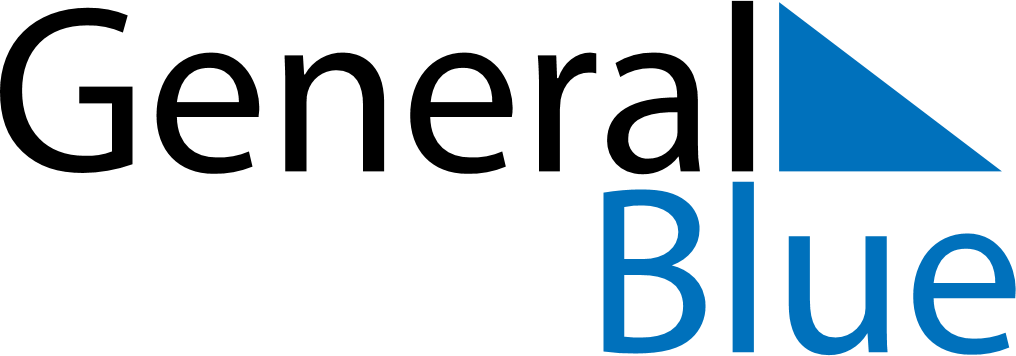 October 2022October 2022October 2022October 2022BangladeshBangladeshBangladeshSundayMondayTuesdayWednesdayThursdayFridayFridaySaturday123456778Birthday of Muhammad (Mawlid)
Durga Puja910111213141415161718192021212223242526272828293031